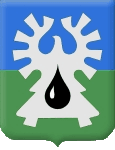 МУНИЦИПАЛЬНОЕ ОБРАЗОВАНИЕ ГОРОД УРАЙХанты-Мансийский автономный округ-ЮграАДМИНИСТРАЦИЯ ГОРОДА УРАЙПОСТАНОВЛЕНИЕот  _________________                                                                                                        №____О внесении изменений в постановление администрации города Урай от 30.03.2016 №856 В целях приведения в соответствие с Постановлением Правительства Российской  Федерации от 02.09.2015 №926 «Об утверждении Общих правил определения требований к закупаемым заказчиками отдельным видам товаров, работ, услуг (в том числе предельных цен товаров, работ, услуг)»:Внести в постановление администрации города Урай от 30.03.2016 №856 «О Правилах определения требований к закупаемым муниципальными органами муниципального образования городской округ город Урай и подведомственными им казенными учреждениями и бюджетными учреждениями отдельным видам товаров, работ, услуг (в том числе предельных цен товаров, работ, услуг)» следующие изменения:заголовок постановления изложить в следующей редакции:«О Правилах определения требований к закупаемым муниципальными органами муниципального образования городской округ город Урай и подведомственными им казенными учреждениями, бюджетными учреждениями и унитарными предприятиями отдельным видам товаров, работ, услуг (в том числе предельных цен товаров, работ, услуг)»;2) пункт 1 изложить в следующей редакции:«1. Утвердить Правила определения требований к закупаемым муниципальными органами муниципального образования городской округ город Урай и подведомственными им казенными учреждениями, бюджетными учреждениями и унитарными предприятиями отдельным видам товаров, работ, услуг (в том числе предельных цен товаров, работ, услуг) согласно Приложению.».3) внести изменения в приложение к постановлению согласно приложению.Опубликовать постановление в газете «Знамя» и разместить на официальном сайте органов местного самоуправления города Урай в информационно-телекоммуникационной сети «Интернет».Контроль за выполнением постановления оставляю за собой.Глава города Урай                                                                                                       А.В.ИвановПриложениек постановлению администрациигорода Урайот __________________№______Изменения в Правила определения требований к закупаемым муниципальными органами муниципального образования городской округ город Урай и подведомственными им казенными учреждениями, бюджетными учреждениями и унитарными предприятиями отдельным видам товаров, работ, услуг (в том числе предельных цен товаров, работ, услуг) (далее - Правила)В заголовке слова «казенными учреждениями и бюджетными учреждениями» заменить словами «казенными учреждениями, бюджетными учреждениями и унитарными предприятиями».В абзаце первом пункта 1 слова «казенными учреждениями и бюджетными учреждениями» заменить словами «казенными учреждениями, бюджетными учреждениями и унитарными предприятиями».В абзаце первом пункта 2 слова «казенными учреждениями и бюджетными учреждениями» заменить словами «казенными учреждениями, бюджетными учреждениями и унитарными предприятиями».В пункте 4:в подпункте «а» слова «казенными учреждениями и бюджетными учреждениями» заменить словами «казенными учреждениями, бюджетными учреждениями и унитарными предприятиями»;в подпункте «б»:слова «казенных учреждений и бюджетных учреждений» заменить словами «казенных учреждений, бюджетных учреждений и унитарных предприятий»;слова «казенными учреждениями и бюджетными учреждениями» заменить словами «казенными учреждениями, бюджетными учреждениями и унитарными предприятиями».В пункте 5 слова «казенными и бюджетными учреждениями» заменить словами «казенными учреждениями, бюджетными учреждениями и унитарными предприятиями».В подпункте «б» пункта 8 слова «казенных учреждений и бюджетных учреждений» заменить словами «казенных учреждений, бюджетных учреждений и унитарных предприятий».В приложении 1:в нумерационном заголовке слова «казенными учреждениями и бюджетными учреждениями» заменить словами «казенными учреждениями, бюджетными учреждениями и унитарными предприятиями»;в таблице:слова «Код по ОКПД» заменить словами «Код по ОКПД 2»;слова «казенными учреждениями и бюджетными учреждениями» заменить словами «казенными учреждениями, бюджетными учреждениями и унитарными предприятиями»;Приложение 2 изложить в следующей редакции:«Приложение 2к Правилам определения требований к закупаемым муниципальными органами муниципального образования городской округ город Урай и подведомственными им казенными учреждениями, бюджетными учреждениями и унитарными предприятиями отдельным видам товаров, работ, услуг (в том числе предельных цен товаров, работ, услуг)Обязательный переченьотдельных видов товаров, работ, услуг, в отношении которыхопределяются требования к потребительским свойствам(в том числе качеству) и иным характеристикам(в том числе предельные цены товаров, работ, услуг)№ п/пКод по ОКПД 2Наименование отдельного вида товаров, работ, услугТребования к потребительским свойствам (в том числе качеству) и иным характеристикам (в том числе предельные цены) отдельных видов товаров, работ, услугТребования к потребительским свойствам (в том числе качеству) и иным характеристикам (в том числе предельные цены) отдельных видов товаров, работ, услугТребования к потребительским свойствам (в том числе качеству) и иным характеристикам (в том числе предельные цены) отдельных видов товаров, работ, услугТребования к потребительским свойствам (в том числе качеству) и иным характеристикам (в том числе предельные цены) отдельных видов товаров, работ, услугТребования к потребительским свойствам (в том числе качеству) и иным характеристикам (в том числе предельные цены) отдельных видов товаров, работ, услугТребования к потребительским свойствам (в том числе качеству) и иным характеристикам (в том числе предельные цены) отдельных видов товаров, работ, услугТребования к потребительским свойствам (в том числе качеству) и иным характеристикам (в том числе предельные цены) отдельных видов товаров, работ, услугТребования к потребительским свойствам (в том числе качеству) и иным характеристикам (в том числе предельные цены) отдельных видов товаров, работ, услугТребования к потребительским свойствам (в том числе качеству) и иным характеристикам (в том числе предельные цены) отдельных видов товаров, работ, услугТребования к потребительским свойствам (в том числе качеству) и иным характеристикам (в том числе предельные цены) отдельных видов товаров, работ, услуг№ п/пКод по ОКПД 2Наименование отдельного вида товаров, работ, услугхарактеристикаединица измеренияединица измерениязначение характеристикизначение характеристикизначение характеристикизначение характеристикизначение характеристикизначение характеристикизначение характеристики№ п/пКод по ОКПД 2Наименование отдельного вида товаров, работ, услугхарактеристикакод по ОКЕИнаименованиеГлава муниципального образования, лицо, замещающее муниципальную должность на постоянной основедолжности муниципальной службыдолжности муниципальной службыдолжности муниципальной службыдолжности муниципальной службыподведомственные казенные учреждения, бюджетные учреждения и унитарные предприятияподведомственные казенные учреждения, бюджетные учреждения и унитарные предприятия№ п/пКод по ОКПД 2Наименование отдельного вида товаров, работ, услугхарактеристикакод по ОКЕИнаименованиеГлава муниципального образования, лицо, замещающее муниципальную должность на постоянной основеДолжности муниципальной службы высшей группы, учреждаемые для выполнения функции «руководитель»Должности муниципальной службы главной и ведущей групп, учреждаемые для выполнения функции «руководитель», «помощник (советник)»Должности муниципальной службы, учреждаемые для выполнения функций «специалист»,«обеспечивающий специалист»Должности, не отнесенные к должностям муниципальной службыДолжности категории «руководитель»,«заместитель руководителя»должности категории«специалисты»1.26.20.11Компьютеры портативные массой не более 10 кг, такие как ноутбуки, планшетные компьютеры, карманные компьютеры, в том числе совмещающие функции мобильного телефонного аппарата, электронные записные книжки и аналогичная компьютерная техника(ноутбуки)размер и тип экрана, тип процессора, частота процессора, размер оперативной памяти, объем накопителя, тип жесткого диска, оптический привод, наличие модулей Wi-Fi, Bluetooth, поддержки 3G (UMTS), тип видеоадаптера, время работы, операционная система, предустановленное программное обеспечение размер экрана - матовый  не более 18 дюймов;  многоядерный процессор частотой не более 3500 мегагерц; размер оперативной памяти - не более 8 гигабайт; тип жесткого диска – HDD, объем накопителя - не более 1 терабайта; оптический привод - DVD-RW; встроенные модули - Wi-Fi, Bluetooth, поддержка 3G (UMTS) - нет, тип видеоадаптера - встроенный; время работы - 4-11 часов; предустановленная операционная система; предустановленное ПО - пакет офисного ПО размер экрана - матовый  не более 18 дюймов; многоядерный процессор частотой не более 3500 мегагерц; размер оперативной памяти - не более 8 гигабайт; тип жесткого диска – HDD, объем накопителя - не более 1 терабайта; оптический привод - DVD-RW; встроенные модули - Wi-Fi, Bluetooth, поддержка 3G (UMTS) - нет, тип видеоадаптера - встроенный; время работы - 4-11 часов; предустановленная операционная система; предустановленное ПО - пакет офисного ПОразмер экрана - матовый  не более 18 дюймов; многоядерный процессор частотой не более 3500 мегагерц; размер оперативной памяти - не более 8 гигабайт; тип жесткого диска – HDD, объем накопителя - не более 1 терабайта; оптический привод - DVD-RW; встроенные модули - Wi-Fi, Bluetooth, поддержка 3G (UMTS) - нет, тип видеоадаптера - встроенный; время работы - 4-11 часов; предустановленная операционная система; предустановленное ПО - пакет офисного ПОразмер экрана - матовый  не более 18 дюймов; многоядерный процессор частотой не более 2800 мегагерц; размер оперативной памяти - не более 6 гигабайт; тип жесткого диска – HDD, объем накопителя - не более 1 терабайта; оптический привод - DVD-RW; встроенные модули - Wi-Fi, Bluetooth, поддержка 3G (UMTS) - нет, тип видеоадаптера - встроенный; время работы - 4-11 часов; предустановленная операционная система;  предустановленное ПО - пакет офисного ПОразмер экрана - матовый  не более 18 дюймов; многоядерный процессор частотой не более 2800 мегагерц; размер оперативной памяти - не более 4 гигабайт; тип жесткого диска – HDD, объем накопителя - не более 1 терабайта; оптический привод - DVD-RW; встроенные модули - Wi-Fi, Bluetooth, поддержка 3G (UMTS) - нет, тип видеоадаптера - встроенный; время работы - 4-11 часов; предустановленная операционная система;  предустановленное ПО - пакет офисного ПОразмер экрана - матовый  не более 18 дюймов; многоядерный процессор частотой не более 3500 мегагерц; размер оперативной памяти - не более 8 гигабайт; тип жесткого диска – HDD, объем накопителя - не более 1 терабайта; оптический привод - DVD-RW; встроенные модули - Wi-Fi, Bluetooth, поддержка 3G (UMTS) - нет, тип видеоадаптера - встроенный; время работы - 4-11 часов; предустановленная операционная система; предустановленное ПО - пакет офисного ПОразмер экрана - матовый  не более 18 дюймов; многоядерный процессор частотой не более 2800 мегагерц; размер оперативной памяти - не более 6 гигабайт; тип жесткого диска – HDD, объем накопителя - не более 1 терабайта; оптический привод - DVD-RW; встроенные модули - Wi-Fi, Bluetooth, поддержка 3G (UMTS) - нет, тип видеоадаптера - встроенный; время работы - 4-11 часов; предустановленная операционная система;  предустановленное ПО - пакет офисного ПО1.26.20.11Компьютеры портативные массой не более 10 кг, такие как ноутбуки, планшетные компьютеры, карманные компьютеры, в том числе совмещающие функции мобильного телефонного аппарата, электронные записные книжки и аналогичная компьютерная техника(ноутбуки)предельная цена383рубль85 000,0085 000,0085 000,0065 000,0060 000,0085 000,0065 000,002.26.20.15Машины вычислительные электронные цифровые прочие, содержащие или не содержащие в одном корпусе одно или два из следующих устройств для автоматической обработки данных: запоминающие устройства, устройства ввода, устройства вывода(системный блок и монитор)тип (моноблок/системный блок и монитор), размер экрана/монитора, тип процессора, частота процессора, размер оперативной памяти, объем накопителя, тип жесткого диска, оптический привод, тип видеоадаптера, операционная система, предустановленное программное обеспечениесистемный блок и монитор, размер экрана монитора - не более 23 дюймов; многоядерный процессор частотой не более 3500 мегагерц; размер оперативной памяти - не более 8 гигабайт; тип жесткого диска – HDD, объем накопителя - не более 1Терабайт; оптический привод - DVD-RW; тип видеоадаптера - встроенный; предустановленная операционная система; пакет офисного ПОсистемный блок и монитор, размер экрана монитора - не более 23 дюймов; многоядерный процессор частотой не более 3500 мегагерц; размер оперативной памяти - не более 8 гигабайт; тип жесткого диска – HDD, объем накопителя - не более 1Терабайт; оптический привод - DVD-RW; тип видеоадаптера - встроенный; предустановленная операционная система; пакет офисного ПОсистемный блок и монитор, размер экрана монитора - не более 23 дюймов; многоядерный процессор частотой не более 3500 мегагерц; размер оперативной памяти - не более 8 гигабайт; тип жесткого диска – HDD, объем накопителя - не более 1Терабайт; оптический привод - DVD-RW; тип видеоадаптера - встроенный; предустановленная операционная система; пакет офисного ПОсистемный блок и монитор, размер экрана монитора - не более 23 дюймов; многоядерный процессор частотой не более 3000 мегагерц; размер оперативной памяти - не более 6 гигабайт; тип жесткого диска – HDD, объем накопителя - не более 1Терабайт; оптический привод - DVD-RW; тип видеоадаптера - встроенный; предустановленная операционная система; пакет офисного ПОсистемный блок и монитор, размер экрана монитора - не более 23 дюймов; многоядерный процессор частотой не более 3000 мегагерц; размер оперативной памяти - не более 6 гигабайт; тип жесткого диска – HDD, объем накопителя - не более 1Терабайт; оптический привод - DVD-RW; тип видеоадаптера - встроенный; предустановленная операционная система; пакет офисного ПОсистемный блок и монитор, размер экрана монитора - не более 23 дюймов; многоядерный процессор частотой не более 3500 мегагерц; размер оперативной памяти - не более 8 гигабайт; тип жесткого диска – HDD, объем накопителя - не более 1Терабайт; оптический привод - DVD-RW; тип видеоадаптера - встроенный; предустановленная операционная система; пакет офисного ПОсистемный блок и монитор, размер экрана монитора - не более 23 дюймов; многоядерный процессор частотой не более 3000 мегагерц; размер оперативной памяти - не более 6 гигабайт; тип жесткого диска – HDD, объем накопителя - не более 1Терабайт; оптический привод - DVD-RW; тип видеоадаптера - встроенный; предустановленная операционная система; пакет офисного ПО2.26.20.15Машины вычислительные электронные цифровые прочие, содержащие или не содержащие в одном корпусе одно или два из следующих устройств для автоматической обработки данных: запоминающие устройства, устройства ввода, устройства вывода(системный блок и монитор)предельная цена383рубль65 000,0065 000,0065 000,0055 000,0055 000,0065 000,0055 000,003.26.20.16Устройства ввода или вывода, содержащие или не содержащие в одном корпусе запоминающие устройства(принтеры А4)максимальный формат, скорость печати, качество печати, размер оперативной памяти, наличие дополнительных модулей и интерфейсовмаксимальный формат - A4, скорость печати -          не более 50 стр./мин., качество печати не хуже 1200dpi, размер оперативной памяти не менее 512Mb наличие интерфейсов Ethernet и USBмаксимальный формат - A4, скорость печати -          не более 50 стр./мин., качество печати не  хуже 1200dpi, размер оперативной памяти не менее 512Mb наличие интерфейсов Ethernet и USBмаксимальный формат - A4, скорость печати -          не более 50 стр./мин., качество печати не хуже 1200dpi, размер оперативной памяти не менее 512Mb наличие интерфейсов Ethernet и USBмаксимальный формат - A4, скорость печати -          не более 50 стр./мин.,качество печати не хуже 1200dpi, размер оперативной памяти не менее 512Mb наличие интерфейсов Ethernet и USBмаксимальный формат - A4, скорость печати -          не более 50 стр./мин., качество печати не хуже 1200dpi, размер оперативной памяти не менее 512Mb наличие интерфейсов Ethernet и USBмаксимальный формат - A4, скорость печати -          не более 50 стр./мин., качество печати не хуже 1200dpi, размер оперативной памяти не менее 512Mb наличие интерфейсов Ethernet и USBмаксимальный формат - A4, скорость печати -          не более 50 стр./мин., качество печати не хуже 1200dpi, размер оперативной памяти не менее 512Mb наличие интерфейсов Ethernet и USB3.26.20.16Устройства ввода или вывода, содержащие или не содержащие в одном корпусе запоминающие устройства(принтеры А4)предельная цена383рубль30 000,0030 000,0030 000,0035 000,0030 000,0030 000,0035 000,004.26.20.16Устройства ввода или вывода, содержащие или не содержащие в одном корпусе запоминающие устройства(принтеры А3)максимальный формат, скорость печати, качество печати, размер оперативной памяти, наличие дополнительных модулей и интерфейсовмаксимальный формат – A3, скорость печати -          не более 40 стр./мин., качество печати не хуже 1200dpi, размер оперативной памяти не менее 512Mb наличие интерфейсов Ethernet и USBмаксимальный формат – A3, скорость печати -          не более 40 стр./мин., качество печати не хуже 1200dpi, размер оперативной памяти не менее 512Mb наличие интерфейсов Ethernet и USBмаксимальный формат – A3, скорость печати -          не более 40 стр./мин., качество печати не хуже 1200dpi, размер оперативной памяти не менее 512Mb наличие интерфейсов Ethernet и USBмаксимальный формат – A3, скорость печати -          не более 50 стр./мин.,качество печати не хуже 1200dpi, размер оперативной памяти не менее 512Mb наличие интерфейсов Ethernet и USB,максимальный формат – A3, скорость печати -          не более 40 стр./мин., качество печати не хуже 1200dpi, размер оперативной памяти не менее 512Mb наличие интерфейсов Ethernet и USBмаксимальный формат – A3, скорость печати -          не более 40 стр./мин.,качество печати не хуже 1200dpi, размер оперативной памяти не менее 512Mb наличие интерфейсов Ethernet и USB,максимальный формат – A3, скорость печати -          не более 50 стр./мин., качество печати не хуже 1200dpi, размер оперативной памяти не менее 512Mb наличие интерфейсов Ethernet и USB4.26.20.16Устройства ввода или вывода, содержащие или не содержащие в одном корпусе запоминающие устройства(принтеры А3)предельная цена383рубль60 000,0060 000,0060 000,0065 000,0060 000,0060 000,0065 000,005.26.20.   16Устройства ввода или вывода, содержащие или не содержащие в одном корпусе запоминающие устройства(МФУ А4)максимальный формат, разрешение сканирования (для сканера/многофункционального устройства), скорость печати/сканирования, наличие дополнительных модулей и интерфейсовмаксимальный формат - A4, цветное планшетное/протяжное сканирование с разрешением не более 1200 т/д, скорость печати/ сканирования - не более 50 стр./мин., автоматический податчик оригиналов, наличие интерфейсов Ethernet и USBмаксимальный формат - A4, цветное планшетное/протяжное сканирование с разрешением не более 1200 т/д, скорость печати/ сканирования - не более 50 стр./мин., автоматический податчик оригиналов, наличие интерфейсов Ethernet и USBмаксимальный формат - A4, цветное планшетное/протяжное сканирование с разрешением не более 1200 т/д, скорость печати/ сканирования - не более 50 стр./мин., автоматический податчик оригиналов, наличие интерфейсов Ethernet и USBмаксимальный формат - A4, цветное планшетное/протяжное сканирование с разрешением не более 1200 т/д, скорость печати/ сканирования - не более 50 стр./мин., автоматический податчик оригиналов, наличие интерфейсов Ethernet и USBмаксимальный формат - A4, цветное планшетное/протяжное сканирование с разрешением не более 1200 т/д, скорость печати/ сканирования - не более 50 стр./мин., автоматический податчик оригиналов, наличие интерфейсов Ethernet и USBмаксимальный формат - A4, цветное планшетное/протяжное сканирование с разрешением не более 1200 т/д, скорость печати/ сканирования - не более 50 стр./мин., автоматический податчик оригиналов, наличие интерфейсов Ethernet и USBмаксимальный формат - A4, цветное планшетное/протяжное сканирование с разрешением не более 1200 т/д, скорость печати/ сканирования - не более 50 стр./мин., автоматический податчик оригиналов, наличие интерфейсов Ethernet и USB5.26.20.   16Устройства ввода или вывода, содержащие или не содержащие в одном корпусе запоминающие устройства(МФУ А4)предельная цена383рубль48 000,0048 000,0048 000,0048 000,0048 000,0048 000,0048 000,006.26.20.16Устройства ввода или вывода, содержащие или не содержащие в одном корпусе запоминающие устройства(МФУ А3)максимальный формат, разрешение сканирования (для сканера/многофункционального устройства), скорость печати/сканирования, наличие дополнительных модулей и интерфейсов максимальный формат – A3, цветное планшетное/протяжное сканирование с разрешением не более 1200 т/д, скорость печати/ сканирования - не более 60 стр./мин., автоматический податчик оригиналов, тумба-подставка, наличие интерфейсов Ethernet и USBмаксимальный формат – A3, цветное планшетное/протяжное сканирование с разрешением не более 1200 т/д, скорость печати/ сканирования - не более 60 стр./мин., автоматический податчик оригиналов, наличие интерфейсов Ethernet и USBмаксимальный формат – A3, цветное планшетное/протяжное сканирование с разрешением не более 1200 т/д, скорость печати/ сканирования - не более 60 стр./мин., автоматический податчик оригиналов, наличие интерфейсов Ethernet и USBмаксимальный формат – A3, цветное планшетное/протяжное сканирование с разрешением не более 1200 т/д, скорость печати/ сканирования - не более 60 стр./мин., автоматический податчик оригиналов, наличие интерфейсов Ethernet и USBмаксимальный формат – A3, цветное планшетное/протяжное сканирование с разрешением не более 1200 т/д, скорость печати/ сканирования - не более 60 стр./мин., автоматический податчик оригиналов, наличие интерфейсов Ethernet и USBмаксимальный формат – A3, цветное планшетное/протяжное сканирование с разрешением не более 1200 т/д, скорость печати/ сканирования - не более 60 стр./мин., автоматический податчик оригиналов, наличие интерфейсов Ethernet и USBмаксимальный формат – A3, цветное планшетное/протяжное сканирование с разрешением не более 1200 т/д, скорость печати/ сканирования - не более 60 стр./мин., автоматический податчик оригиналов, наличие интерфейсов Ethernet и USB6.26.20.16Устройства ввода или вывода, содержащие или не содержащие в одном корпусе запоминающие устройства(МФУ А3)предельная цена383рубль150 000,00150 000,00150 000,00150 000,00150 000,00150 000,00150 000,007.26.30.11Аппаратура коммуникационная передающая с приемными устройствами (телефоны мобильные)Тип, стандарт, диагональ экрана, оперативная памятьТип-смартфон, стандарт - 
GSM 900/1800/1900, 3G, 4G LTE, диагональ экрана не более 5 дюйма, оперативная память не более 2 ГигабайтТип-смартфон, стандарт - 
GSM 900/1800/1900, 3G, 4G LTE, диагональ экрана не более 5 дюйма, оперативная память не более 2 ГигабайтТип-смартфон, стандарт - 
GSM 900/1800/1900, 3G, 4G LTE, диагональ экрана не более 5 дюйма, оперативная память не более 2 ГигабайтТип-смартфон, стандарт - 
GSM 900/1800/1900, 3G, 4G LTE, диагональ экрана не более 5 дюйма, оперативная память не более 2 ГигабайтТип-смартфон, стандарт - 
GSM 900/1800/1900, 3G, 4G LTE, диагональ экрана не более 5 дюйма, оперативная память не более 2 ГигабайтТип-смартфон, стандарт - 
GSM 900/1800/1900, 3G, 4G LTE, диагональ экрана не более 5 дюйма, оперативная память не более 2 ГигабайтТип-смартфон, стандарт - 
GSM 900/1800/1900, 3G, 4G LTE, диагональ экрана не более 5 дюйма, оперативная память не более 2 Гигабайт7.26.30.11Аппаратура коммуникационная передающая с приемными устройствами (телефоны мобильные)предельная цена383рубль15 000,0015 000,0010 000,00 5 000,005 000,0010 000,005 000,008.29.10.21, 29.10.22, 29.10.23, 29.10.24 Автомобили легковыемощность двигателя, комплектация251 лошадиная сила не более 200 не более 200 закупка не предусмотреназакупка не предусмотреназакупка не предусмотренане более 200 закупка не предусмотрена8.29.10.21, 29.10.22, 29.10.23, 29.10.24 Автомобили легковыепредельная цена383рубльне более 1,5 млн. не более 1,5 млн. закупка не предусмотреназакупка не предусмотреназакупка не предусмотренане более 1,5 млн. закупка не предусмотрена9.49.32.11Услуги таксимощность двигателя251 лошадиная сила не более 200 не более 200 закупка не предусмотреназакупка не предусмотреназакупка не предусмотренане более 200 закупка не предусмотрена10.49.32.12Услуги по аренде легковых автомобилей с водителеммощность двигателя251 лошадиная сила не более 200 не более 200 закупка не предусмотреназакупка не предусмотреназакупка не предусмотренане более 200 закупка не предусмотрена11. 77.11.10Услуги по аренде и лизингу легковых автомобилей и легких (не более 3,5 т) автотранспортных средств без водителямощность двигателя251 лошадиная сила не более 200 не более 200 закупка не предусмотреназакупка не предусмотреназакупка не предусмотренане более 200 закупка не предусмотрена12.31.01.11 (150)Мебель металлическая для офисов (мебель для сидения, преимущественно с металлическим каркасом)материал (металл), обивочные материалыпредельное значение - кожа натуральная; возможные значения: искусственная кожа, мебельный (искусственный) мех, искусственная замша (микрофибра), ткань, нетканые материалыпредельное значение - кожа натуральная; возможные значения: искусственная кожа, мебельный (искусственный) мех, искусственная замша (микрофибра), ткань, нетканые материалыпредельное значение - кожа натуральная; возможные значения: искусственная кожа, мебельный (искусственный) мех, искусственная замша (микрофибра), ткань, нетканые материалыпредельное значение - искусственная кожа; возможные значения: мебельный (искусственный) мех, искусственная замша (микрофибра), ткань, нетканые материалыпредельное значение - искусственная кожа; возможные значения: мебельный (искусственный) мех, искусственная замша (микрофибра), ткань, нетканые материалыпредельное значение - кожа натуральная; возможные значения: искусственная кожа, мебельный (искусственный) мех, искусственная замша (микрофибра), ткань, нетканые материалыпредельное значение - ткань; возможные значения: нетканые материалы12.31.01.11 (150)Мебель металлическая для офисов (мебель для сидения, преимущественно с металлическим каркасом)предельная цена383рубль25 000,0025 000,0019 000,0010 000,0010 000,0025 000,0010 000,0013.31.01.12 (160)Мебель деревянная для офисов (мебель для сидения, преимущественно с деревянным каркасом)материал (вид древесины)предельное значение - массив древесины «ценных» пород (твердолиственных и тропических); возможные значения: древесина хвойных и мягколиственных пород: береза, лиственница, сосна, ельпредельное значение - массив древесины «ценных» пород (твердолиственных и тропических); возможные значения: древесина хвойных и мягколиственных пород: береза, лиственница, сосна, ельпредельное значение - массив древесины «ценных» пород (твердолиственных и тропических); возможные значения: древесина хвойных и мягколиственных пород: береза, лиственница, сосна, ельвозможное значение - древесина хвойных и мягколиственных пород: береза, лиственница, сосна, ельвозможное значение - древесина хвойных и мягколиственных пород: береза, лиственница, сосна, ельвозможное значение - древесина хвойных и мягколиственных пород: береза, лиственница, сосна, ельвозможное значение - древесина хвойных и мягколиственных пород: береза, лиственница, сосна, ель13.31.01.12 (160)Мебель деревянная для офисов (мебель для сидения, преимущественно с деревянным каркасом)обивочные материалыпредельное значение - кожа натуральная; возможные значения: искусственная кожа; мебельный (искусственный) мех, искусственная замша (микрофибра), ткань, нетканые материалыпредельное значение - кожа натуральная; возможные значения: искусственная кожа; мебельный (искусственный) мех, искусственная замша (микрофибра), ткань, нетканые материалыпредельное значение - кожа натуральная; возможные значения: искусственная кожа; мебельный (искусственный) мех, искусственная замша (микрофибра), ткань, нетканые материалыпредельное значение - искусственная кожа; возможные значения; мебельный (искусственный) мех, искусственная замша (микрофибра), ткань, нетканые материалыпредельное значение - искусственная кожа; возможные значения; мебельный (искусственный) мех, искусственная замша (микрофибра), ткань, нетканые материалыпредельное значение - искусственная кожа; возможные значения; мебельный (искусственный) мех, искусственная замша (микрофибра), ткань, нетканые материалыпредельное значение - ткань; возможные значения: нетканые материалы13.31.01.12 (160)Мебель деревянная для офисов (мебель для сидения, преимущественно с деревянным каркасом)предельная цена383рубль40 000,0040 000,0030 000,0020 000,0020 000,0040 000,0020 000,0014.31.01.12 (110)Мебель деревянная для офисов (столы письменные деревянные для офисов, административных помещений)материал (вид древесины)предельное значение - массив древесины «ценных» пород (твердо-лиственных и тропических); возможные значения: древесина хвойных и мягколиственных породпредельное значение - массив древесины «ценных» пород (твердо-лиственных и тропических); возможные значения: древесина хвойных и мягколиственных породпредельное значение - массив древесины «ценных»пород (твердо-лиственных и тропических); возможные значения: древесина хвойных и мягколиственных породвозможные значения - древесина хвойных и мягколиственных породвозможные значения - древесина хвойных и мягколиственных породвозможные значения - древесина хвойных и мягколиственных породвозможные значения - древесина хвойных и мягколиственных пород14.31.01.12 (110)Мебель деревянная для офисов (столы письменные деревянные для офисов, административных помещений)предельная цена383рубль50 000,0050 000,0035 000,0020 000,0020 000,0050 000,0020 000,0015.31.01.12 (130, 131)Мебель деревянная для офисов (шкафы офисные деревянные, шкафы для одежды деревянные)материал (вид древесины)предельное значение - массив древесины «ценных» пород (твердо-лиственных и тропических); возможные значения: древесина хвойных и мягколиственных породпредельное значение - массив древесины «ценных» пород (твердо-лиственных и тропических); возможные значения: древесина хвойных и мягколиственных породпредельное значение - массив древесины «ценных» пород (твердо-лиственных и тропических); возможные значения: древесина хвойных и мягколиственных породвозможные значения - древесина хвойных и мягколиственных породвозможные значения - древесина хвойных и мягколиственных породвозможные значения - древесина хвойных и мягколиственных породвозможные значения - древесина хвойных и мягколиственных пород15.31.01.12 (130, 131)Мебель деревянная для офисов (шкафы офисные деревянные, шкафы для одежды деревянные)предельная цена383рубль60 000,0060 000,0050 000,0040 000,0040 000,0060 000,0040 000,0016.31.01.12 (150)Мебель деревянная для офисов (тумбы офисные деревянные)материал (вид древесины)предельное значение - массив древесины «ценных» пород (твердо-лиственных и тропических); возможные значения: древесина хвойных и мягколиственных породпредельное значение - массив древесины «ценных» пород (твердо-лиственных и тропических); возможные значения: древесина хвойных и мягколиственных породпредельное значение - массив древесины «ценных» пород (твердо-лиственных и тропических); возможные значения: древесина хвойных и мягколиственных породвозможные значения - древесина хвойных и мягколиственных породвозможные значения - древесина хвойных и мягколиственных породвозможные значения - древесина хвойных и мягколиственных породвозможные значения - древесина хвойных и мягколиственных пород16.31.01.12 (150)предельная цена383рубль30 000,0030 000,0020 000,0010 000,0010 000,0030 000,0010 000,00».